Веб-квест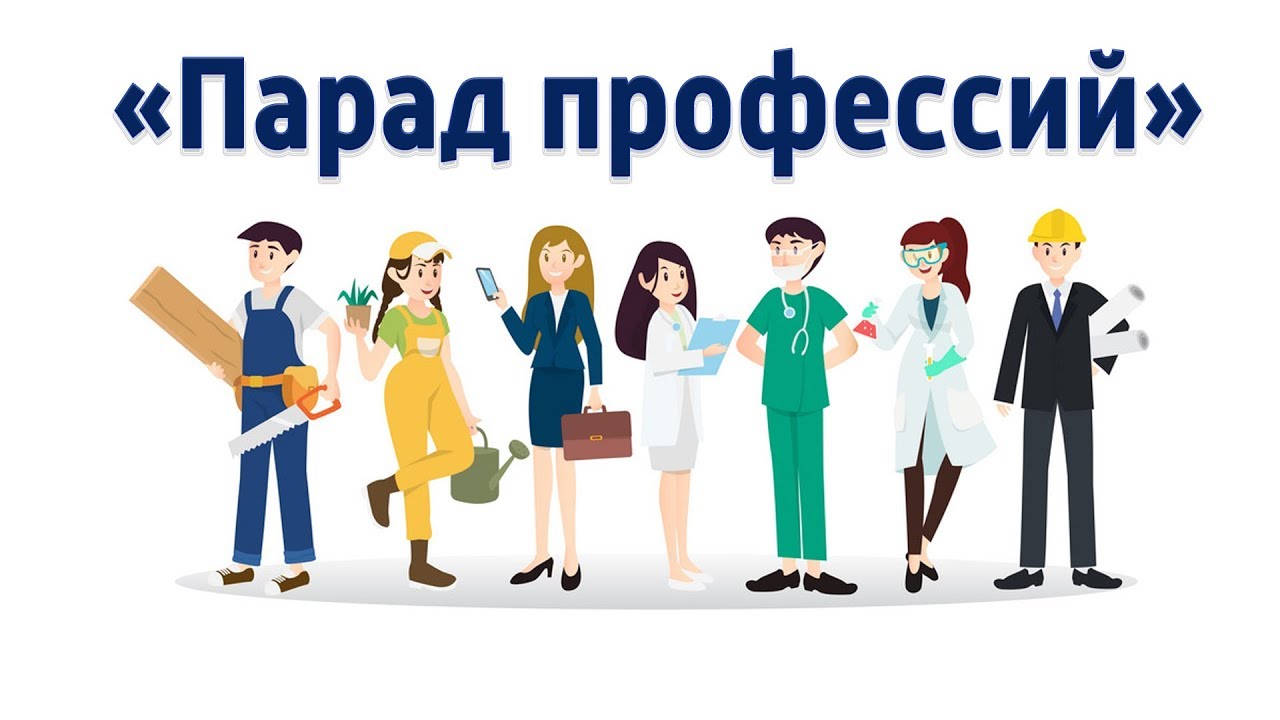 Задание 1. Анаграммы-профессионалыЗадание:  переставить буквы в предложенных словах так, чтобы получились названия профессий.РВАЧ =  			(мед.работник)СОПЛО =  		 (дипломатический представитель)ТЁРКА =  		  (театральная и кинематографическая  профессия)ДЕКОР =  		 (портовый рабочий)ФИАКР =  		 (волшебная цирковая профессия)КУЛОН =  		(весёлая цирковая профессия)МАРЛЯ =  		 («разноцветный» рабочий)АЛЬКОВ = 		 (мастер ручной ковки)АВДОТКА =  		 (юридическая профессия)СТАРИНА = 		(младший мед. работник)ТРАВИНКА =  		 (продавец старины)КРЕДИТОР = 		 (руководитель предприятия)ТОМАТ + ГОЛОС = 	(зубной врач)БАНЩИК + РАБА = 	(ударная профессия)РИСК + ПАЧКА =  	 (женщина-музыкант)АД +МИНИСТР + РОТА = 	 (руководящее должностное лицо)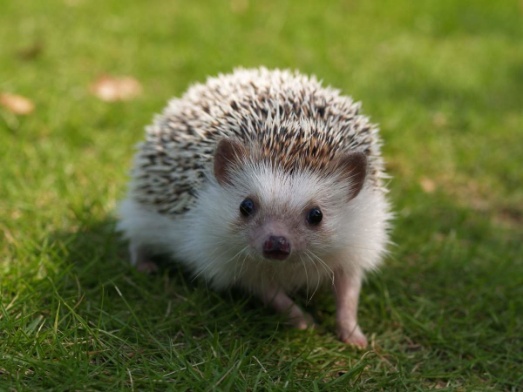 Из слов, выделенных в таблице и картинки составьте названия ТРЕХ профессий (лишних или недостающих букв нет). Придумайте небольшой рассказ из жизни человека какой-либо профессии, в котором встречаются все четыре обозначенные в таблице и на картинке персонажа.Рассказ пришлите на почту fazh@mail.ruВ ответ Вы получите 2 задание квеста.12345678910111213141516